Hochschule für Technik und Wirtschaft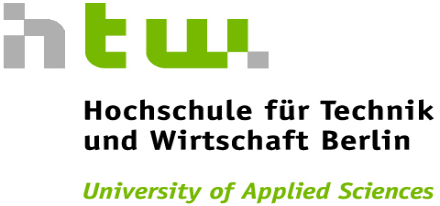 Fachbereich 4		Informatik, Kommunikation und Wirtschaft	Studiengang: 	
Protokoll mündliche Abschlussprüfung (Kolloquium)  
Inhalt der Prüfung: (Fragen und Antworten)Hochschule für Technik und WirtschaftFachbereich 4		Informatik, Kommunikation und Wirtschaft	Studiengang: 	Protokoll mündliche Abschlussprüfung (Kolloquium)	Blatt 2(Fortsetzung)Prüfungskandidat/in: ________________________			________________________Unterschrift						UnterschriftVorsitzender Prüfungskommission				BeisitzerHochschule für Technik und WirtschaftFachbereich 4	Informatik, Kommunikation und Wirtschaft	 Studiengang: 	Wilhelminenhofstr. 75A, 12459 Berlin	FB4-Service@htw-berlin.deVorläufige BescheinigungHerr/Frau hat heute die mündliche Verteidigung seiner/ ihrer Abschlussarbeit im Studiengang: ______________________________________
erfolgreich bestanden.Berlin, den_________________			________________________________							Vorsitzender der Prüfungskommission	Prüfungskandidat/inPrüfungskandidat/inPrüfungskandidat/inPrüfungskandidat/inPrüfungskommissionPrüfungskommissionKandidat/in:1. Prüfer:Matrikel-Nr.:2. Prüfer / Vorsitz:Prüfungstag:Protokollführer :Beginn:Ende:weitere Mitglieder :Raum:Die Frage nach der Prüfungsfähigkeit wurde	bejaht: 	verneint: Die Frage nach der Prüfungsfähigkeit wurde	bejaht: 	verneint: Die Frage nach der Prüfungsfähigkeit wurde	bejaht: 	verneint: Die Frage nach der Prüfungsfähigkeit wurde	bejaht: 	verneint: Die Frage nach der Prüfungsfähigkeit wurde	bejaht: 	verneint: Die Frage nach der Prüfungsfähigkeit wurde	bejaht: 	verneint: durch den/die Prüfer/in vorgeschlagene Note:von der Prüfungskommission beschlossene Note:Bemerkungen (besondere Vorkommnisse u. a.):